Indicação nº 680/2017Ementa: Limpeza e revitalização da Viela da Rua Francisco de Castro Júnior,  altura do número 217Exmo. Senhor Presidente.A Vereadora Mônica Morandi requer nos termos do art. 127 do regimento interno, que seja encaminhado ao Exmo. Prefeito Municipal a seguinte indicação:	Limpeza e revitalização da viela com escadaria e recolhimento de galhos que a CPFL efetuou as podas, localizada na rua Francisco Castro Júnior, altura do número 217 no Jardim PinheirosJustificativa:	Esta indicação se faz necessária considerando a falta de cuidados com a região e por reclamações dos Munícipes.						Valinhos, 21 de Março de 2017.___________________ Mônica MorandiVereadora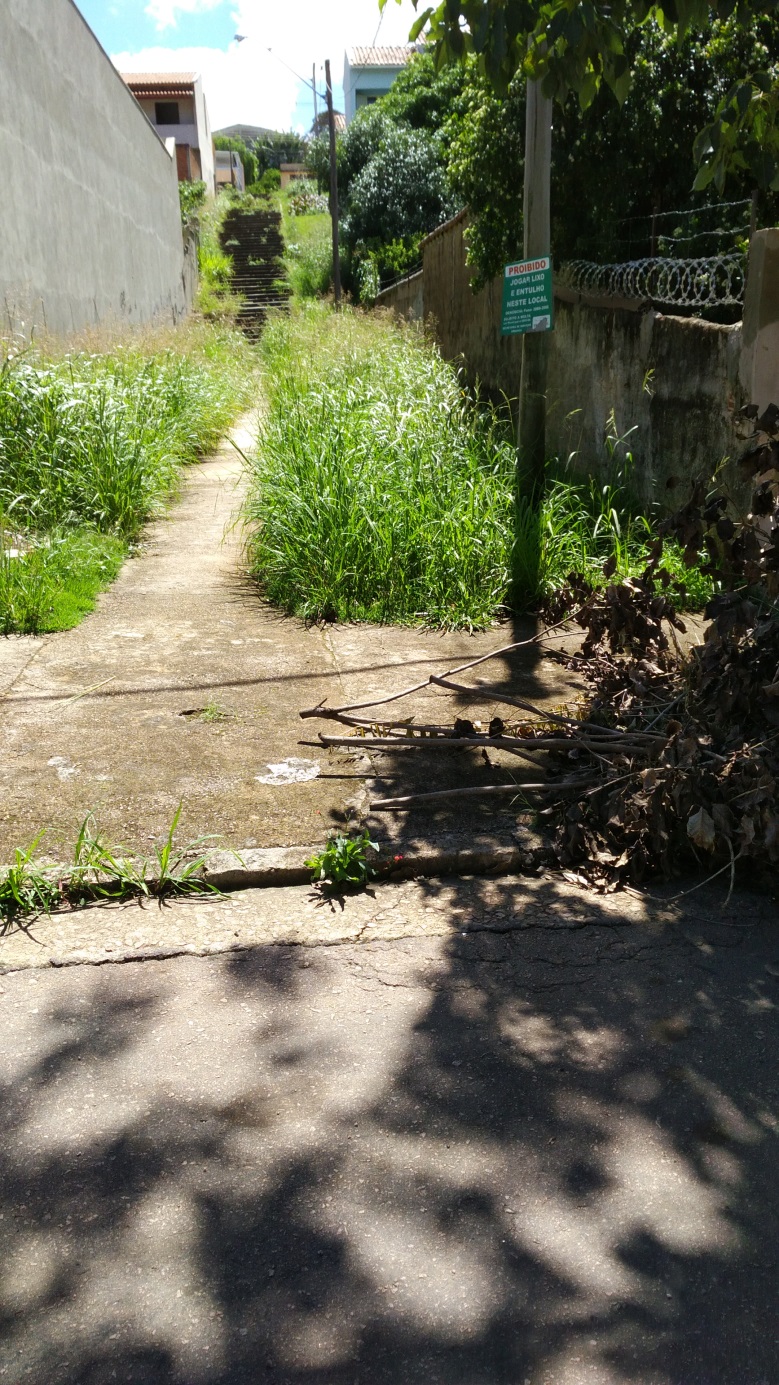 